SCULTURA - INSTALLAZIONE OPERA DI MASSIMO NARDI DAL TITOLO “Time of nature” collocata nella rotonda urbana  IN VIALE UNITA’ D’ITALIA A CASSANO DELLE MURGEOpera (fig.1) intitolata “Tempo della natura - Time of nature” vuole essere un omaggio alla natura riportando l’attenzione al territorio mettendo in risalto l’impellenza di proteggere la nostra agricoltura e il rispetto per la natura. Non a caso sono riportati all’interno dell’opera elementi che evocano il riguardo per la campagna: una zappa, una pala, oggetti recuperati e messi in  luce su di un vecchio coperchio di silos rotondo grande circa 2 metri di diametro, rielaborato e trattato per diventare un grande orologio che punta la sua lancetta sul mezzogiorno verso la strada che porta al Parco dell’Alta Murgia e alla Foresta di Mercadante. L’intento è quello di sottolineare l’importanza del sud per il turismo, l’agricoltura, la gastronomia e l’ambiente.  Al centro del grande orologio, con le sue tonalità del verde, è disegnato un cuore pulsante di speranza e di buon auspicio, attorno ci sono dei simboli come un sole splendente dorato e una grande chiave antica portafortuna. Il grande orologio, attorniato da palme e altre piante, posizionato su un prato, accoglie e dà il benvenuto. Realizzata  per Naturende e il Comune di  Cassano delle Murge. Fig.1 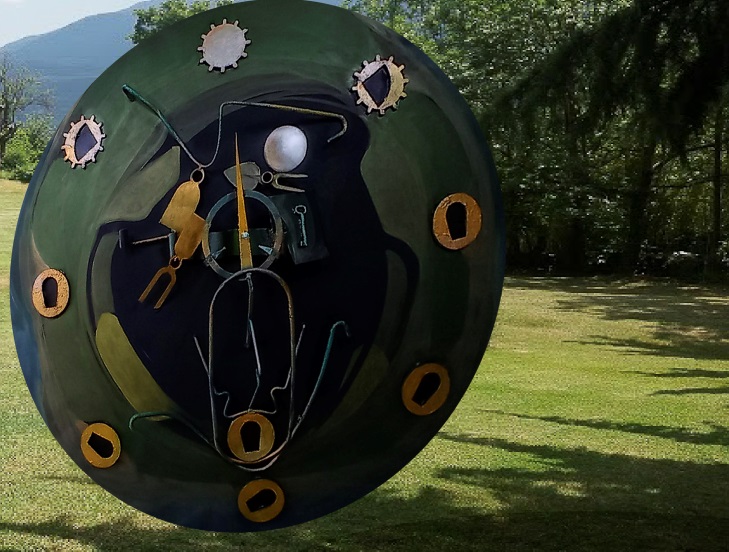 